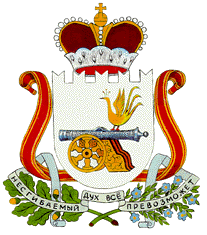 АДМИНИСТРАЦИЯБАРСУКОВСКОГО СЕЛЬСКОГО ПОСЕЛЕНИЯМОНАСТЫРЩИНСКОГО РАЙОНА СМОЛЕНСКОЙ ОБЛАСТИПОСТАНОВЛЕНИЕот 13 ноября 2017 года			№ 55О   внесении изменений  в  постановлениеАдминистраии Барсуковского   сельского поселения     Монастырщинского   района Смоленской  области  от 11.01.2012г.  №3    В соответствии  с постановлением Администрации Смоленской области от 01.11.2017г. №729  «О внесении изменений в постановление Администрации Смоленской области от 27.10.2005 №311» Администрация Барсуковского сельского поселения Монастырщинского района Смоленской области п о с т а н о в л я е т:Внести в постановление Администрации Барсуковского сельского  поселения Монастырщинского района Смоленской области от 11.01.2012г. №3 «Об оплате труда работников, занимающих должности, не являющиеся муниципальными должностями, должностями муниципальной службы Барсуковского сельского поселения Монастырщинского района Смоленской области» ( в редакции постановления от 13.11.2014г. №58) следующие изменения:приложение №1 изложить  в новой редакции (прилагается).Настоящее постановление распространяет свое действие на правоотношения, возникшие с 1 января 2018 года.Глава муниципального образования Барсуковского сельского поселения Монастырщинского района Смоленской области                                                                                     Т.В. Попкова  Приложение № 1                                                             к постановлению Администрации                                                                 Барсуковского сельского поселения                                                             Монастырщинского района                                                             Смоленской области                                                             от 11.01.2012 г. № 3(в редакции постановленийот 13.11.2014г. №58, от 13.11.2017г. №55) Переченьдолжностей работников, исполняющих обязанности по техническому обеспечению деятельности органов местного самоуправления Барсуковского сельского поселения Монастырщинского района Смоленской области, и размеры их должностных окладов№ п/пНаименование должностейРазмер должностного оклада в соответствии с группой по оплате труда (рублей)№ п/пНаименование должностей3-я группа1Старший менеджер73582Менеджер69443Старший инспектор58804Инспектор5880